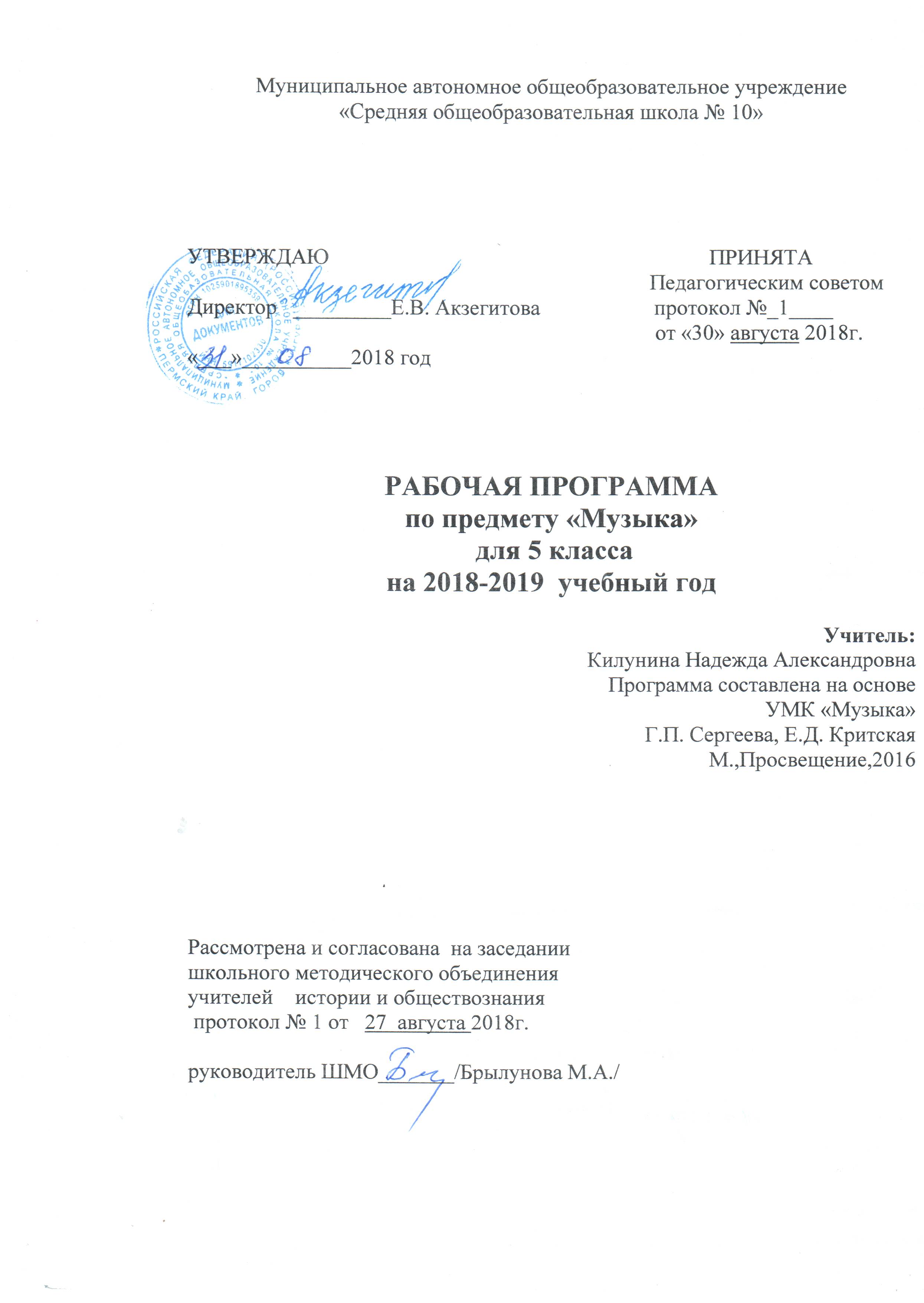 РАБОЧАЯ ПРОГРАММАпо предмету  «Музыка» для 5  классаУчитель:Килунина Н.А.  Программа  разработана на основе примерной программы по музыке в соответствии с  Федеральным  государственным  образовательным  стандартом  основного общего образования (приказ Минобрнауки РФ № 1897 от 17 декабря 2010г.), М.: «Просвещение», ., Программой «Музыка» 5-7 класс авт. Е.Д. Критская, Г.П.Сергеева,  М.: Просвещение, 1.Пояснительная запискаРабочая программа по предмету «Музыка» для 5 класса составлена на основе Федерального государственного образовательного стандарта основного общего образования (приказ Министерства образования и науки Российской Федерации от 17.12.2010 г. № 1897), примерной программы по музыке для основного общего образования (2-е изд. – М.: Просвещение, 2011. – 176 с.) и авторской программы «Музыка. 5-7 классы»./ Г.П.Сергеева, Е.Д.Критская.-М.: Просвещение, 2011.Рабочая программа ориентирована на использование учебно – методического комплекта «Музыка 5-7 классы» авторов Г.П.Сергеевой, Е.Д.Критской:-Учебник «Музыка. 5 класс», М., Просвещение, .-Программа «Музыка 5-7 классы», М., Просвещение, .-Методическое пособие для учителя «Уроки музыки. 5-6 классы», М., Просвещение, 2011г.-«Музыка. Хрестоматия музыкального материала. 5 класс», М., Просвещение, 2011г.-«Музыка. Фонохрестоматия музыкального материала. 5 класс» (МР3), М., Просвещение, 2011г.Цель реализации программы учебного предмета «Музыка»– воспитание художественной культуры как части всей духовной культуры обучающихся на основе специфических методов эстетического познания (восприятие искусства, постижение мира через переживание, художественное обобщение, содержательный анализ произведений, моделирование художественно-творческого процесса), развитие творческих способностей школьника в процессе формирования его музыкальной культуры как неотъемлемой части всей его духовной культуры. Задачи:- развитие общей музыкальности и эмоциональности, эмпатии и восприимчивости, интеллектуальной сферы и творческого потенциала, художественного вкуса, общих музыкальных способностей;- освоение музыки и знаний о музыке, её интонационно-образной природе, жанровом и стилевом многообразии, особенностях музыкального языка; музыкальном фольклоре, классическом наследии и современном творчестве отечественных и зарубежных композиторов; о её взаимосвязи с другими видами искусства и жизнью;- овладение художественно – практическими умениями и навыками в разнообразных видах музыкально-творческой деятельности: слушании музыки и пении, инструментальном музицировании и музыкально-пластическом движении, импровизации, драматизации музыкальных произведений, музыкально-творческой практике с применением информационно-коммуникационных технологий;- воспитание эмоционально-ценностного отношения к музыке; устойчивого интереса к музыке, музыкальному искусству своего народа и других народов мира; музыкального вкуса учащихся; потребности к самостоятельному общению с высокохудожественной музыкой и музыкальному самообразованию; слушательской и исполнительской культуры учащихся.Роль предмета Музыка»  в достижении обучающимися планируемых результатов  освоения основной образовательной программы школыЗначение музыкального образования в основной школе заключается в расширении музыкального и культурного кругозора учащихся, в углублении представлений о широте жизненного содержания музыки и силе ее влияния на человека, развитии у школьников особого чувства творческого стиля того или иного композитора. Роль курса в основной школе состоит в установлении внутренних связей музыки с литературой и изобразительным искусством, осмыслении зависимости между содержанием музыки и формой его воплощении на примере разных типов музыкальных образов, обобщенном понимании процессов интонационного и драматургическою развития. Эмоциональное, активное восприятие музыки как основа музыкальною воспитания в целом, на данном этапе обучения становится фундаментальной базой для систематизации и углубления знаний, дальнейшего разностороннего, интеллектуально-творческого и духовного развития учащихся, формирования у них основ художественного мышления и элементарных представлений о единых закономерностях развития музыки и жизни. Изучение музыки в школе, ориентированное на освоение общечеловеческих ценностей и нравственных идеалов, творческое постижение мира через искусство, обеспечивает в  целом успешную социализацию растущего человека, становление его активной жизненной позиции, готовность к взаимодействию и сотрудничеству в современном поликультурном пространстве.2. Общая характеристика учебного предметаКурс «Музыка» в основной школе предполагает обогащение сферы художественных интересов учащихся, разнообразие видов музыкально-творческой деятельности, активное включение элементов музыкального самообразования, обстоятельное знакомство с жанровым и стилевым многообразием классического и современного творчества отечественных и зарубежных композиторов. Постижение музыкального искусства на данном этапе приобретает в большей степени деятельностный характер и становится сферой выражения личной творческой инициативы школьников, результатов художественного сотрудничества, музыкальных впечатлений и эстетических представлений об окружающем мире.Программа создана на основе преемственности с курсом начальной школы и ориентирована на систематизацию и углубление полученных знаний, расширение опыта музыкально-творческой деятельности, формирование устойчивого интереса к отечественным и мировым культурным традициям. Решение ключевых задач личностного и познавательного, социального и коммуникативного развития предопределяется целенаправленной организацией музыкальной учебной деятельности, форм сотрудничества и взаимодействия его участников в художественно-педагогическом процессе.Преемственность содержания программы V—VII классов с программой «Музыка» для начальной школы выражается в таких аспектах, как:- освоение учащимися основных закономерностей музыкального искусства — интонационной природы музыки, цитрон, стилей, языка произведений народного творчества, музыки религиозной традиции, классики и современной музыки;-включение в контекст урока музыки широкого культурологического пространства, подразумевающего выход за рамки музыки;-расширение музыкально-слуховых представлений школьников, развитие ассоциативно-образного мышления школьников на основе совершенствования «внутреннего слуха» и «внутреннего зрения» путем привлечения образов литературы, изобразительного искусства;-формирование способов, умений и навыков творческой деятельности учащихся на основе усвоения особенностей художественных образов различных видов искусства на уроках музыки.Основные методические принципы построения программы V—VII классов:Принцип увлеченностиПринцип триединства деятельности композитора-исполнителя-слушателяПринцип тождества и контрастаПринцип интонационностиПринцип диалога культурВиды музыкальной деятельности на уроках разнообразны и направлены на полноценное общение школьников с высокохудожественной музыкой в современных условиях широкого распространения образцов поп-культуры в средствах массовой информации. Одно и то же музыкальное произведение может осваиваться учащимся в процессе слушания и исполнения музыки.В сферу исполнительской деятельности учащихся входят: хоровое, ансамблевое и сольное пение; пластическое интонирование и музыкально-ритмические движения; различного рода импровизации (вокальные, ритмические, инструментальные, пластические и др.), инсценирование (разыгрывание) песен, сюжетов музыкальных пьес программного характера, фольклорных образцов музыкального искусства; освоение элементов музыкальной грамоты как средства фиксации му-1ыкальной речи.Помимо исполнительской деятельности, творческое начало учащихся проявляется в размышлениях о музыке (оригинальность и нетрадиционность высказываний, личностная оценка музыкальных произведений), художественных импровизациях (сочинение стихов, рисунки на темы полюбившихся музыкальных произведений), самостоятельной индивидуальной и коллективной исследовательской (проектной) деятельности и др.Реализация данной программы предполагает использование  методов художественной педагогики:Метод художественного, нравственно- эстетического познания музыкиМетод интонационно-стилевого постижения музыкиМетод эмоциональной драматургии урокаМетод концентричности изучения музыкального материалаМетод забегания вперед и возвращения к пройденному (перспективы и ретроспективы в обучении)Метод создания композицийМетод художественного контекста (выхода за пределы музыки)При реализации содержания программы основными видами практической деятельности на уроке являются: I – слушание музыки (восприятие, расширение представлений, оценка изучаемых музыкальных произведений, размышление о воздействии музыки на человека, её взаимосвязи с другими видами искусства и жизнью), II – выполнение проблемно-творческих заданий (инструментальная импровизация и сочинение, создание музыкально-пластических композиций, театрализованные формы музыкально-творческой деятельности), III – пение (творческое самовыражение учащегося в хоровом и ансамблевом исполнении различных образцов вокальной музыки, воплощение различных музыкальных образов, совершенствование вокально-хоровых умений и навыков, вокально-творческое развитие), IV - музыкально-творческая практика с применением информационно-коммуникационных технологий. Организация видов деятельности предполагает участие всех компонентов учебно-методического комплекта – учебника, творческой тетради, нотных хрестоматий для учителя, музыкальной фонохрестоматии, каждый из видов деятельности непременно соотносится с содержанием учебника.  Формы организации учебного процесса: индивидуальные, групповые, фронтальные, коллективные, классные и внеклассные.   Формы контроля: самостоятельная работа, тест, музыкальная викторина, творческая работа.3.Место предмета «Музыка» в учебном планеПредмет «Музыка» изучается на ступени основного общего образования в качестве обязательного предмета в 5-7 классах в общем объеме 105 часа, в 5-7 классах по 1 часу в неделю. 5 классе - 35 учебных недели (35 часов).Таблица тематического распределения количества часов4.Личностные, метапредметные и предметные планируемые результаты освоения программы по учебному предмету «Музыка»5 класс:Личностные результаты отражаются в индивидуальных качественных свойствах учащихся, которые они должны приобрести в процессе освоения учебного предмета «Музыка»:чувство гордости за свою Родину, российский народ и историю России, осознание своей этнической и национальной принадлежности; знание культуры своего народа, своего края;ответственное отношение к учению, готовность и способность к саморазвитию и самообразованию на основе мотивации к обучению и познанию;готовность и способность вести диалог с другими людьми и достигать в нем взаимопонимания; этические чувства доброжелательности и эмоционально-нравственной отзывчивости, понимание чувств других людей и сопереживание им;коммуникативная компетентность в общении и сотрудничестве со сверстниками, старшими и младшими в образовательной, общественно полезной, учебно-исследовательской, творческой и других видах деятельности;участие в общественной жизни школы в пределах возрастных компетенций с учетом региональных и этнокультурных особенностей;признание ценности жизни во всех ее проявлениях и необходимости ответственного, бережного отношения к окружающей среде;принятие ценности семейной жизни, уважительное и заботливое отношение к членам своей семьи;эстетические потребности, ценности и чувства, эстетическое сознание как результат освоения художественного наследия народов России и мира, творческой деятельности музыкально-эстетического характера.Метапредметные результаты характеризуют уровень сформированности универсальных учебных действий, проявляющихся в познавательной и практической деятельности учащихся:умение анализировать собственную учебную деятельность, адекватно оценивать правильность или ошибочность выполнения учебной задачи и собственные возможности ее решения, вносить необходимые коррективы для достижения запланированных результатов;владение основами самоконтроля, самооценки, принятия решений и осуществления осознанного выбора в учебной и познавательной деятельности;Предметные результаты обеспечивают успешное обучение на следующей ступени общего образования и отражают:сформированность потребности в общении с музыкой для дальнейшего духовно-нравственного развития, социализации, самообразования, организации содержательного культурного досуга на основе осознания роли музыки в жизни отдельного человека и общества;развитие общих музыкальных способностей школьников (музыкальной памяти и слуха), а также образного и ассоциативного мышления, фантазии и творческого воображения, эмоционально-ценностного отношения к явлениям жизни и искусства;сформированность мотивационной направленности на продуктивную музыкально-творческую деятельность (слушание музыки, пение, инструментальное музицирование, драматизация музыкальных произведений, импровизация, музыкально-пластическое движение и др.);воспитание эстетического отношения к миру, критического восприятия музыкальной информации, развитие творческих способностей в многообразных видах музыкальной деятельности, связанной с театром, кино, литературой, живописью;расширение музыкального и общего культурного кругозора; воспитание музыкального вкуса, устойчивого интереса к музыке своего народа, классическому и современному музыкальному наследию;овладение основами музыкальной грамотности: способностью эмоционально воспринимать музыку как живое образное искусство во взаимосвязи с жизнью, со специальной терминологией и ключевыми понятиями музыкального искусства;приобретение устойчивых навыков самостоятельной, целенаправленной и содержательной музыкально-учебной деятельности, включая информационно-коммуникационные технологии.6 классЛичностные результаты:чувство гордости за свою Родину, российский народ и историю России, осознание своей этнической и национальной принадлежности; знание культуры своего народа, своего края, основ культурного наследия народов России и человечества;ответственное отношение к учению, готовность и способность к саморазвитию и самообразованию на основе мотивации к обучению и познанию;уважительное отношение к иному мнению, истории и культуре других народов; готовность и способность вести диалог с другими людьми и достигать в нем взаимопонимания; этические чувства доброжелательности и эмоционально-нравственной отзывчивости, понимание чувств других людей и сопереживание им;коммуникативная компетентность в общении и сотрудничестве со сверстниками, старшими и младшими в образовательной, общественно полезной, учебно-исследовательской, творческой и других видах деятельности;участие в общественной жизни школы в пределах возрастных компетенций с учетом региональных и этнокультурных особенностей;признание ценности жизни во всех ее проявлениях и необходимости ответственного, бережного отношения к окружающей среде;принятие ценности семейной жизни, уважительное и заботливое отношение к членам своей семьи;эстетические потребности, ценности и чувства, эстетическое сознание как результат освоения художественного наследия народов России и мира, творческой деятельности музыкально-эстетического характера.Метапредметные результаты:умение самостоятельно ставить новые учебные задачи на основе развития познавательных мотивов и интересов;умение анализировать собственную учебную деятельность, адекватно оценивать правильность или ошибочность выполнения учебной задачи и собственные возможности ее решения, вносить необходимые коррективы для достижения запланированных результатов;умение определять понятия, обобщать, устанавливать аналогии, классифицировать, самостоятельно выбирать основания и критерии для классификации; умение устанавливать причинно-следственные связи; размышлять, рассуждать и делать выводы;умение организовывать учебное сотрудничество и совместную деятельность с учителем и сверстниками: определять цели, распределять функции и роли участников, например в художественном проекте, взаимодействовать и работать в группе;формирование и развитие компетентности в области использования информационно-коммуникационных технологий; стремление к самостоятельному общению с искусством и художественному самообразованию.Предметные результаты:сформированность основ музыкальной культуры школьника как неотъемлемой части его общей духовной культуры;развитие общих музыкальных способностей школьников (музыкальной памяти и слуха), а также образного и ассоциативного мышления, фантазии и творческого воображения, эмоционально-ценностного отношения к явлениям жизни и искусства на основе восприятия и анализа художественного образа;сформированность мотивационной направленности на продуктивную музыкально-творческую деятельность (слушание музыки, пение, инструментальное музицирование, драматизация музыкальных произведений, импровизация, музыкально-пластическое движение и др.);воспитание эстетического отношения к миру, критического восприятия музыкальной информации, развитие творческих способностей в многообразных видах музыкальной деятельности, связанной с театром, кино, литературой, живописью;расширение музыкального и общего культурного кругозора; воспитание музыкального вкуса, устойчивого интереса к музыке своего народа и других народов мира, классическому и современному музыкальному наследию;овладение основами музыкальной грамотности: способностью эмоционально воспринимать музыку как живое образное искусство во взаимосвязи с жизнью, со специальной терминологией и ключевыми понятиями музыкального искусства, элементарной нотной грамотой в рамках изучаемого курса;приобретение устойчивых навыков самостоятельной, целенаправленной и содержательной музыкально-учебной деятельности, включая информационно-коммуникационные технологии;сотрудничество в ходе реализации коллективных творческих проектов, решения различных музыкально-творческих задач.7 классЛичностные результаты:чувство гордости за свою Родину, российский народ и историю России, осознание своей этнической и национальной принадлежности; знание культуры своего народа, своего края, основ культурного наследия народов России и человечества; усвоение традиционных ценностей многонационального российского общества;целостный, социально ориентированный взгляд на мир в его органичном единстве и разнообразии природы, народов, культур и религий;ответственное отношение к учению, готовность и способность к саморазвитию и самообразованию на основе мотивации к обучению и познанию;уважительное отношение к иному мнению, истории и культуре других народов; готовность и способность вести диалог с другими людьми и достигать в нем взаимопонимания; этические чувства доброжелательности и эмоционально-нравственной отзывчивости, понимание чувств других людей и сопереживание им;компетентность в решении моральных проблем на основе личностного выбора, осознанное и ответственное отношение к собственным поступкам;коммуникативная компетентность в общении и сотрудничестве со сверстниками, старшими и младшими в образовательной, общественно полезной, учебно-исследовательской, творческой и других видах деятельности;участие в общественной жизни школы в пределах возрастных компетенций с учетом региональных и этнокультурных особенностей;признание ценности жизни во всех ее проявлениях и необходимости ответственного, бережного отношения к окружающей среде;принятие ценности семейной жизни, уважительное и заботливое отношение к членам своей семьи;эстетические потребности, ценности и чувства, эстетическое сознание как результат освоения художественного наследия народов России и мира, творческой деятельности музыкально-эстетического характера.Метапредметные результаты:умение самостоятельно ставить новые учебные задачи на основе развития познавательных мотивов и интересов;умение самостоятельно планировать пути достижения целей, осознанно выбирать наиболее эффективные способы решения учебных и познавательных задач;умение анализировать собственную учебную деятельность, адекватно оценивать правильность или ошибочность выполнения учебной задачи и собственные возможности ее решения, вносить необходимые коррективы для достижения запланированных результатов;владение основами самоконтроля, самооценки, принятия решений и осуществления осознанного выбора в учебной и познавательной деятельности;умение определять понятия, обобщать, устанавливать аналогии, классифицировать, самостоятельно выбирать основания и критерии для классификации; умение устанавливать причинно-следственные связи; размышлять, рассуждать и делать выводы;смысловое чтение текстов различных стилей и жанров;умение создавать, применять и преобразовывать знаки и символы модели и схемы для решения учебных и познавательных задач;умение организовывать учебное сотрудничество и совместную деятельность с учителем и сверстниками: определять цели, распределять функции и роли участников, например в художественном проекте, взаимодействовать и работать в группе;формирование и развитие компетентности в области использования информационно-коммуникационных технологий; стремление к самостоятельному общению с искусством и художественному самообразованию.Предметные результаты:сформированность основ музыкальной культуры школьника как неотъемлемой части его общей духовной культуры;сформированность потребности в общении с музыкой для дальнейшего духовно-нравственного развития, социализации, самообразования, организации содержательного культурного досуга на основе осознания роли музыки в жизни отдельного человека и общества, в развитии мировой культуры;развитие общих музыкальных способностей школьников (музыкальной памяти и слуха), а также образного и ассоциативного мышления, фантазии и творческого воображения, эмоционально-ценностного отношения к явлениям жизни и искусства на основе восприятия и анализа художественного образа;сформированность мотивационной направленности на продуктивную музыкально-творческую деятельность (слушание музыки, пение, инструментальное музицирование, драматизация музыкальных произведений, импровизация, музыкально-пластическое движение и др.);воспитание эстетического отношения к миру, критического восприятия музыкальной информации, развитие творческих способностей в многообразных видах музыкальной деятельности, связанной с театром, кино, литературой, живописью;расширение музыкального и общего культурного кругозора; воспитание музыкального вкуса, устойчивого интереса к музыке своего народа и других народов мира, классическому и современному музыкальному наследию;овладение основами музыкальной грамотности: способностью эмоционально воспринимать музыку как живое образное искусство во взаимосвязи с жизнью, со специальной терминологией и ключевыми понятиями музыкального искусства, элементарной нотной грамотой в рамках изучаемого курса;приобретение устойчивых навыков самостоятельной, целенаправленной и содержательной музыкально-учебной деятельности, включая информационно-коммуникационные технологии;сотрудничество в ходе реализации коллективных творческих проектов, решения различных музыкально-творческих задач.5.Содержание учебного предмета «Музыка»Основное  содержанием курса представлено следующими содержательными линиями: «Музыка как вид искусства», «Музыкальный образ и музыкальная драматургия», «Музыка в современном мире: традиции и инновации». Предлагаемые содержательные линии ориентированы на сохранение преемственности с курсом музыки в начальной школе.Музыка как вид искусства. Основы музыки: интонационно-образная, жанровая, стилевая. Интонация в музыке как звуковое воплощение художественных идей и средоточие смысла. Музыка вокальная, симфоническая и театральная; вокально-инструментальная и камерно-инструментальная. Музыкальное искусство: исторические эпохи, стилевые направления, национальные школы и их традиции, творчество выдающихся отечественных и зарубежных композиторов. Искусство исполнительской интерпретации в музыке.Взаимодействие и взаимосвязь музыки с другими видами искусства (литература, изобразительное искусство). Композитор — поэт — художник; родство зрительных, музыкальных и литературных образов; общность и различие выразительных средств разных видов искусства.Воздействие музыки на человека, ее роль в человеческом обществе. Музыкальное искусство как воплощение жизненной красоты и жизненной правды. Преобразующая сила музыки как вида искусства.Музыкальный образ и музыкальная драматургия. Всеобщность музыкального языка. Жизненное содержание музыкальных образов, их характеристика и построение, взаимосвязь и развитие. Лирические и драматические, романтические и героические образы и др.Общие закономерности развития музыки: сходство и контраст. Противоречие как источник непрерывного развития музыки и жизни. Разнообразие музыкальных форм: двухчастные и трехчастные, вариации, рондо, сюиты, сонатно-симфонический цикл. Воплощение единства содержания и формы.Взаимодействие музыкальных образов, драматургическое и интонационное развитие на примере произведений русской и зарубежной музыки от эпохи Средневековья до рубежа XIX— XX вв.: духовная музыка (знаменный распев и григорианский хорал), западноевропейская и русская музыка XVII—XVIII вв., зарубежная и русская музыкальная культура XIX в. (основные стили, жанры и характерные черты, специфика национальных школ).Музыка в современном мире: традиции и инновации.Народное музыкальное творчество как часть общей культуры народа. Музыкальный фольклор разных стран: истоки и интонационное своеобразие, образцы традиционных обрядов. Русская народная музыка: песенное и инструментальное творчество (характерные черты, основные жанры, темы, образы). Народно-песенные истоки русского профессионального музыкального творчества. Этническая музыка. Музыкальная культура своего региона.Отечественная и зарубежная музыка композиторов XX в., ее стилевое многообразие (импрессионизм, неофольклоризм и неоклассицизм). Музыкальное творчество композиторов академического направления. Джаз и симфоджаз.Современная популярная музыка: авторская песня, электронная музыка, рок-музыка (рок-опера, рок-н-ролл, фолк-рок, арт-рок), мюзикл, диско-музыка. Информационно-коммуникационные технологии в музыке.Современная музыкальная жизнь. Выдающиеся отечественные и зарубежные исполнители, ансамбли и музыкальные коллективы. Пение: соло, дуэт, трио, квартет, ансамбль, хор; аккомпанемент,acapella. Певческие голоса: сопрано, меццо-сопрано, альт, тенор, баритон, бас. Хоры: народный, академический. Музыкальные инструменты: духовые, струнные, ударные, современные электронные. Виды оркестра: симфонический, духовой, камерный, народных инструментов, эстрадно-джазовый.         В рабочей программе учтен национально-региональный компонент, который предусматривает знакомство учащихся с музыкальными традициями, песнями и музыкальными инструментами Кубани и составляет 10% учебного времени.Начиная с VI класса в учебники «Музыка» введен раздел  «Исследовательский проект». Содержание проектов ориентирует учащихся на постижение в индивидуальной и коллективной деятельности вечных тем искусства и жизни. В предлагаемых проектах могут взаимодействовать такие формы урочной и внеурочной деятельности учащихся, как индивидуальное и коллективное музицирование, театрализация (драматизация) художественных произведений, жизненных впечатлений школьников, творческие работы: изготовление альбомов, газет, составление коллекций, съемка видеофильмов, рисование, конструирование, литературное творчество (стихи, проза, эссе) и др. Итогом деятельности по проекту может стать письменная творческая работа учащихся, которую они публично защищают. Защита проекта может проходить в форме компьютерной презентации, коллективного творческого дела: соревнования команд (КВН), музыкального ринга, всеобуча для родителей, музыкального спектакля (театрализации), представления для младших школьников и др.Основные критерии оценки ученического проекта:•	актуальность темы и предлагаемых решений, практическим направленность и значимость работы;полнота и логичность раскрытия темы, ее законченность;умение делать выводы и обобщения;•	самостоятельность суждений, уровень творчества участников проекта, оригинальность раскрытия темы, решений;•	умение аргументировать собственную точку зрения;•	художественное оформление проекта (подбор музыкальных произведений, слайдов, рисунков; изготовление альбомом, стендов, газет, фотографий, видеороликов; литературное и сценическое сопровождение защиты проекта).Таблица тематического распределения количества часов по содержательным линиям* Все содержательные линии прослеживаются на каждом уроке на II ступени обучения5 классРаздел 1. «Музыка и литература» 16 ч.Что роднит музыку с литературой. Сюжеты, темы, образы искусства. Интонационные особенности языка народной, профессиональной, религиозной музыки (музыка русская и зарубежная, старинная и современная). Специфика средств художественной выразительности каждого из искусств.Вокальная музыка. Фольклор в музыке русских композиторов.Жанры инструментальной и вокальной музыки.Вторая жизнь песни.Писатели и поэты о музыке и музыкантах.Путешествиевмузыкальныйтеатр: опера, балет, мюзикл. Музыка в театре, кино, на телевидении.Использование различных форм музицирования и творческих заданий в освоении содержания музыкальных образов.Раздел 2. «Музыка и изобразительное искусство» 18 ч.Взаимодействие музыки с изобразительным искусством Исторические события, картины природы, разнообразные характеры, портреты людей в различных видах искусства. Об раз музыки разных эпох в изобразительном искусстве. Небесное и земное в звуках и красках. Исторические события в музыке: через прошлое к настоящему. Музыкальная живопись  и живописная музыка. Колокольность в музыке и изобразительном искусстве. Портрет в музыке и изобразительном искусстве. Роль дирижера в прочтении музыкального сочинения Образы борьбы и победы в искусстве. Архитектура — застывшая музыка. Полифония в музыке и живописи. Творческая мастерская композитора, художника. Импрессионизм в музыке и живописи. Тема защиты Отечества в музыке и изобразительном искусстве.Использование различных форм музицирования и творческих заданий в освоении содержания музыкальных произведений.6 классРаздел 1. Мир образов вокальной и инструментальной музыки (16 ч)Лирические, эпические, драматические образы. Единство содержания и формы. Многообразие жанров вокальной музыки (песня, романс, баллада, баркарола, хоровой концерт, кантата и др.). Песня, ария, хор в оперном спектакле. Единство Поэтического текста и музыки. Многообразие жанров инструментальной музыки: сольная, ансамблевая, оркестровая. Сочинения для фортепиано, органа, арфы, симфонического оркестра, синтезатора.Музыка Древней Руси. Образы народного искусства. Фольклорные образы в творчестве композиторов. Образы русской духовной и светской музыки (знаменный распев, партесное пение, духовный концерт). Образы западноевропейской духовной и светской музыки (хорал, токката, фуга, канта, реквием). Полифония и гомофония.Авторская песня — прошлое и настоящее. Джаз — искусство XX в. (спиричуэл, блюз, современные джазовые обработки).Взаимодействие различных видов искусства в раскрытии поразного строя музыкальных произведений.Использование различных форм музицирования и творческих заданий в освоении содержания музыкальных образов.Раздел 2. Мир образов камерной и симфонической музыки (18 ч)Жизненная основа художественных образов любого вида искусства. Воплощение нравственных исканий человека, времени и пространства в музыкальном искусстве. Своеобразие и специфика художественных образов камерной и симфонической музыки. Сходство и различие как основной принцу развития и построения музыки. Повтор (вариативность, вариантность), контраст. Взаимодействие нескольких музыкальных образов на основе их сопоставления, столкновения конфликта.Программная музыка и ее жанры (сюита, вступление опере, симфоническая поэма, увертюра-фантазия, музыкальные иллюстрации и др.). Музыкальное воплощение литературного сюжета. Выразительность и изобразительность музыки. Образ-портрет, образ-пейзаж и др. Непрограммная музыка и ее жанры: инструментальная миниатюра (прелюдия, баллада, этюд, ноктюрн), струнный квартет, фортепианный квинтет, концерт, концертная симфония, симфония-действо и др. Современная трактовка классических сюжетов и образов: мюзикл, рок-опера, киномузыка.Использование различных форм музицирования и творческих заданий в освоении учащимися содержания музыкальных произведений.7 классРаздел 1. Особенности драматургии сценической музыки (16 ч)Стиль как отражение эпохи, национального характера, индивидуальности композитора: Россия — Запад. Жанров разнообразие опер, балетов, мюзиклов (историко-эпические, драматические, лирические, комические и др.). Взаимосвязь музыки с литературой и изобразительным искусством в сценических жанрах. Особенности построения музыкально-драматического спектакля. Опера: увертюра, ария, речитатив, ансамбль, хор, сцена. Балет: дивертисмент, сольные и массовые танцы (классический и характерный), па-де-де, музыкально-хореографические сцены и др. Приемы симфонического paзвития образов.Сравнительные интерпретации музыкальных сочинений. Мастерство исполнителя («искусство внутри искусства»): выдающиеся исполнители и исполнительские коллективы. Myзыка в драматическом спектакле. Роль музыки в кино и телевидении.Использование различных форм музицирования и творческих заданий в освоении учащимися содержания музыкальных произведений.Раздел 2. Особенности драматургии камерной и симфонической музыки(18 ч)Сонатная форма, симфоническая сюита, сонатно-симфонический цикл как формы воплощения и осмысления жизненных явлений и противоречий. Сопоставление драматургии крупных музыкальных форм с особенностями развития музыки в вокальных и инструментальных жанрах.Стилизация как вид творческого воплощения художественного замысла: поэтизация искусства прошлого, воспроизведение национального или исторического колорита. Транскрипция как жанр классической музыки.Переинтонирование классической музыки в современных обработках. Сравнительные интерпретации. Мастерство исполнителя: выдающиеся исполнители и исполнительские коллективы.Использование различных форм музицирования и творческих заданий для освоения учащимися содержания музыкальных произведений.Календарно – тематическое планирование7.Описание материально – технического обеспеченияобразовательного процесса.Технические средства обучения1.Акустическая система 2.Ноутбук3.Экран4.Мультимедиа проекторМузыкальные инструменты1.Клавишный синтезатор8. Планируемые результаты изучения учебного предмета «Музыка»По окончании VII класса учащиеся научатся:наблюдать за многообразными явлениями жизни и искусства, выражать свое отношение к искусству;понимать специфику музыки и выявлять родство художественных образов разных искусств, различать их особенности;выражать эмоциональное содержание музыкальных произведений в исполнении, участвовать в различных формах музицирования;раскрывать образное содержание музыкальных произведений разных форм, жанров и стилей; высказывать суждение об основной идее и форме ее воплощения в музыке;понимать специфику и особенности музыкального языка, творчески интерпретировать содержание музыкального произведения в разных видах музыкальной деятельности;осуществлять исследовательскую деятельность художественно-эстетической направленности, участвуя в творческих проектах, в том числе связанных с музицированием; проявлять инициативу в организации и проведении концертов, театральных спектаклей, выставок и конкурсов, фестивалей и др.;разбираться в событиях художественной жизни отечественной и зарубежной культуры, владеть специальной терминологией, называть имена выдающихся отечественных и зарубежных композиторов и крупнейшие музыкальные центры мирового значения (театры оперы и балета, концертные залы, музеи);определять стилевое своеобразие классической, народной, религиозной, современной музыки, разных эпох;применять информационно-коммуникативные технологии для расширения опыта творческой деятельности в процессе поиска информации в образовательном пространстве сети Интернет.             Контроль знаний, умений и навыков (текущий, тематический, итоговый) на уроках музыки осуществляется в форме устного опроса, самостоятельной работы, зачета по исполнению песенного материала, проверки выполнения домашнего задания, тестирования, защиты исследовательского проекта.Выведение итоговых отметок осуществляется по четвертям и за год. Отметка является единой и отражает в обобщенном виде все стороны подготовки учащегося по предмету «Музыка» в каждом классе: усвоение теоретического  и практического материала, овладение компетенциями.9. Критерии  оценивания знаний по музыке.

Функция оценки - учет знаний.
Проявление интереса (эмоциональный отклик, высказывание со своей жизненной позиции).
Умение пользоваться ключевыми и частными знаниями.
Проявление музыкальных способностей и стремление их проявить.    Отметка `5` ставится: -если присутствует интерес (эмоциональный отклик, высказывание со своей жизненной позиции);
-умение пользоваться ключевыми и частными знаниями;
-проявление музыкальных способностей и стремление их проявить.
   Отметка 4 ставится: -если присутствует интерес (эмоциональный отклик, высказывание своей жизненной позиции);
-проявление музыкальных способностей и стремление их проявить;
-умение пользоваться ключевыми и частными знаниями.
   Отметка 3 ставится: -проявление интереса (эмоциональный отклик, высказывание своей
жизненной позиции);
или в умение пользоваться ключевыми или частными знаниями;
или: проявление музыкальных способностей и стремление их проявить.
  Отметка 2 ставится: нет интереса, эмоционального отклика;
-неумение пользоваться ключевыми и частными знаниями;
-нет проявления музыкальных способностей и нет стремления их проявить.№ п/пРазделы, темыКлассыКлассыКлассыКоличество часовКоличество часов№ п/пРазделы, темы567Авторская программаРабочая программа1«Музыка  и литература» 1717161.1Что роднит музыку с литературой11.2Вокальная музыка.31.3Фольклор в музыке русских композиторов21.4Жанры инструментальной и вокальной музыки51.5Путешествие в музыкальный театр52«Музыка и изобразительное искусство»1818182.1Музыка и изобразительное искусство22.2Звать через прошлое к настоящему22.3Музыкальная живопись и живописная музыка22.4Колокольность в музыке и изобразительном искусстве22.5Изобразительность в музыке103«Мир образов вокальной и инструментальной музыки»1717163.1Удивительный мир музыкальных образов83.2Образы духовной музыки63.3Искусство XX века24«Мир образов камерной и симфонической музыки»1818184.1Вечные темы искусства и жизни. Образы камерной музыки54.2Образы симфонической музыки84.3Мир музыкального театра55«Особенности драматургии сценической музыки»1717165.1Классика и современность15.2В музыкальном театре. Русская музыка75.3В музыкальном театре. Зарубежная  музыка86«Особенности драматургии камерной и симфонической музыки»1818186.1Музыкальная драматургия – развитие музыки76.2Симфоническая музыка96.3Музыка народов мира3Итого353535105102№ п/пРазделы, темыКоличество часовКоличество часовКоличество часовКоличество часовКоличество часов№ п/пРазделы, темыПримерная программаАвторская программаРабочая программа по классамРабочая программа по классамРабочая программа по классам№ п/пРазделы, темыПримерная программаАвторская программа5 кл.6 кл.7кл.1.Музыка как вид искусства. *35 ч.35 ч.18882.Музыкальный образ и музыкальная драматургия. *35 ч.35 ч.515143.Музыка в современном мире: традиции и инновации.*35 ч.35 ч.111112Всего 10510534 ч34 ч34 чИТОГО:105 ч105 ч102ч102ч102ч№ДатаДатаДатаДатаДатаДатаДатаДатаДатаДатаДатаТема учебного занятияХарактеристика основных видов деятельности обучающихсяПланируемые результатыПланируемые результатыПланируемые результаты№ДатаДатаДатаДатаДатаДатаДатаДатаДатаДатаДатаТема учебного занятияХарактеристика основных видов деятельности обучающихся     ПредметныеМетапредметныеЛичностные,Коммуникативные,Регулятивные№План.План.План.План.План.План.План.План.Фактич.Фактич.Фактич.Тема учебного занятияХарактеристика основных видов деятельности обучающихся     ПредметныеМетапредметныеЛичностные,Коммуникативные,Регулятивные1Что роднит музыку с литературойВыразительно прочитать стихотворения, положенные в основу известных музыкальных произведений; спеть их мелодииВыявление многосторонних связей музыки и литературы.Работа с разными источниками информации.Л.Передать в исполнении особенности музыкального прочтения стихотворений композиторами.К. Оформлять диалогические высказывания.Р. Анализировать эмоциональное состояние.2Фольклор в музыке русских композиторовРабота с отрывков из рассказа В. Белова (с.10)Воспитание любви и уважения к родному краю.Позитивная самооценка своих музыкально-творческих способностей.Л.Разыграть одну из песен с одноклассниками, сочетая пение с выразительными движениями.К. Допускают существование различных точек зрения.Р. Анализировать  эмоциональное состояние, полученное от успешной (неуспешной) деятельности на уроке.3Вокальная музыкаПесня русская в березах, песня русская в хлебах…Работа со справочной литературой , интернет ресурсами.Воспитание любви и уважения к родному краю.Умение осуществлять познавательную деятельность с использованием различных средств информации.Л.Чувство гордости за Россию и российский народ.К. Вступают в коллективное учебное сотрудничество.Р. Осознают социально-нравственный опыт предшествующих поколений.4Вокальная музыкаЗдесь мало услышать, здесь вслушаться нужно…Прочитать стихотворение М.Лермонтова «Из Гёте»и выполнить задания с.16Воспитание любви и уважения к родному краю.Передавать свои впечатления в узкой формеЛ.Если ты был композитором, то музыкой какого характера озвучил бы это стихотворение?К. Обмениваются мнениями.Р. Оценивают свою работу на уроке.5Фольклор в музыке русских композиторов«Стучит, гремит Кикимора…»Послушать «Кикимору» А.Лядова.Прочитать волшебную сказку,подобрать к ней музыкальный ряд.Познакомить обучающихся с произведениями программной инструментальной музыки  и вокальными сочинениями, созданными на основе различных литературных источников.Обогащение индивидуального музыкального опыта.Л.Развитие духовно-нравственных и этических чувств , эмоциональной отзывчивости.К. Слушают друг друга.Р. Эмоционально постигать народное песенное творчество.6Фольклор в музыке русских композиторов «Что за прелесть эти сказки…»Послушать темы Шахриара и Шехеразада из сюиты Н.Римского-Корсакова.Сочинить мелодии для каждого персонажа своей сказки.Познакомить учащихся с произведениями программной инструментальной музыки  и вокальными сочинениями, созданными на основе различных литературных источников.Понимать истоки музыки и её взаимосвязь с жизнью.Л.Общение со сверстниками при решении различных творческих задач, в том числе и музыкальных.К. Обмениваются мнениями, слушают друг друга.Р. Оценивают свою работу на уроке; анализируют свое эмоциональное состояние.7Жанры инструментальной и вокальной музыки«Мелодией одной звучат печаль и радость…» «Песнь моя летит с мольбою»Послушать одну из «Песен венецианских гондольеров» Ф.Мендельсона и «Баркаролу»из «Времён года» П.Чайковского.Углубить представления обучающихся о существовании вокальной и инструментальной музыки, не связанной с какой-либо литературной основой (вокализ, песня без слов, баркарола как жанр фортепианной музыки); продолжить знакомство с вокальной баркаролой.Выражать собственные мысли, настроения речи в пении, движении.Л.Развивать мотивы музыкально-учебной деятельности и реализация творческого потенциала в процессе коллективного музицирования.К. Размышление о взаимодействии музыки на человека, ее взаимосвязи с жизнью и другими видами искусства.Р. Осуществляют самостоятельный контроль своей деятельности.8Вторая жизнь песни Живительный родник творчества.Прослушивание музыкальных сочинений разных композиторов , в основу которых положены интонации народных песен и напевов.Углубить представления учащихся о музыке, основанной на использовании народной песни; о народных истоках профессиональной музыки.Владеть навыками контроля и оценки своей деятельности, умением предвидеть возможные последствия своих действий.Л. Высказывать личностно- оценочные суждения о роли и месте музыки в жизни.К. Определять характерные черты музыкального творчества.Р. Проявлять эмоциональную отзывчивость.9Всю жизнь мою несу родину в душе...«Перезвоны» «Звучащие картины»Послушать фрагменты симфонии-действа «Перезвоны»: «Весело на душе», «Вечерняя музыка», «Молитва».Знакомство с фрагментами симфонии-действа «Перезвоны» В. А. Гаврилина, сочиненной под впечатлением творчества писателя В. М. Шукшина и близкой по образному языку народной музыке, с кантатой «Снег идет» Г. Свиридова на стихи Б. Пастернака.Участвовать в коллективной творческой деятельности при воплощении различных музыкальных образов.Л.Эмоционально откликнуться на музыкальное произведение и выразить своё впечатление.К. Размышление о воздействии музыки на человека. Согласовывают действия с партнером; вступают в коллективное учебное сотрудничество.Р. Самостоятельно ставить новые учебные задачи на основе развития познавательных мотивов и интересов.10Всю жизнь мою несу родину в душе...«Скажи, откуда ты приходишь, красота?»Выполнить  задания в творческой тетради на развороте «Поэтические страницы».Знакомство с фрагментами симфонии-действа «Перезвоны» В. А. Гаврилина, сочиненной под впечатлением творчества писателя В. М. Шукшина и близкой по образному языку народной музыке, с кантатой «Снег идет» Г. Свиридова на стихи Б. Пастернака.Выделять отдельные признаки предмета и объединить по общему признаку.Л. Передавать музыкальные впечатления на основе приобретённых знаний.К. Обсуждать разные точки зрения и вырабатывать общую (групповую) позицию.Р. Выстраивают алгоритм действий.11Писатели и поэты о музыке и музыкантах«Гармонии задумчивый поэт»Прочитать отрывок из рассказа В.Астафьева «Слово о Мастере».Осознание обучающимися значимости музыкального искусства для творчества поэтов и писателей, расширение представлений о творчестве западноевропейских композиторов.Определять названия произведений и их авторов , в которых музыка рассказывает о русских защитниках.Л. Использовать музыкальную речь, как способ общения между людьми и передачи информации, выраженной в звуках.К. Овладевать средствами вербального и невербального общения.Р. Удерживают цель деятельности до получения ее результата.12Писатели и поэты о музыке и музыкантах«Ты, Моцарт, бог, и сам того не знаешь!»Прослушать «Маленькую ночную серенаду» В.-А.Моцарта.Осознание обучающимися значимости музыкального искусства для творчества поэтов и писателей, расширение представлений о творчестве западноевропейских композиторов – Ф. Шопена, В. Моцарта.Выделять отдельные признаки и объединять по общим признакам.Л.Развивать музыкально-эстетические чувства , проявляющего себя в эмоционально-ценностном отношении к искусству.К. Рассуждать об общности и различии выразительных средств музыки и литературы.Р. Применение полученных знаний о музыке как виде искусства для решения разнообразных художественно-творческих задач.13Первое путешествие в музыкальный театр. ОпераОперная мозаика.М. Глинка. Опера «Руслан и Людмила»Выполни задания в творческой тетради по опере «Руслан и Людмила»М.Глинки.Прослушать песни Садко и колыбельную Волховы из оперы «Садко»Более подробно ознакомить обучающихся с особенностями оперного жанра, который возникает на основе литературного произведения как источника либретто оперы, с разновидностями вокальных и инструментальных жанров и форм внутри оперы (увертюра, ария, речитатив, хор, ансамбль), а так же с исполнителями (певцы, дирижеры и др.)Выявлять характерные особенности оперы.Л. Структурировать и систематизировать на основе эстетического восприятия музыки и окружающей действительности изученный материал и разнообразную информацию, полученную из других источников.К. Аргументировать точку зрения в отношении музыкальных произведений, различных явлений отечественной и зарубежной музыкальной культуры.Р. Применение полученных знаний о музыке как виде искусства для решения разнообразных художественно-творческих задач.14Второе путешествие в музыкальный театр. БалетВыполни задания в творческой тетради на разворотах «В музыкальном театре. Балет»Спящая красавица»Более подробно ознакомить обучающихся с жанром балета, его происхождением, с либретто балетного спектакля, основой которого являются сказочные сюжеты; познакомить с именами лучших отечественных танцоров и хореографов (Г. Уланова, М. Плисецкая, Е. Максимова, В. Васильев)Выявлять характерные особенности балета.Л. Структурировать и систематизировать на основе эстетического восприятия музыки и окружающей действительности изученный материал и разнообразную информацию, полученную из других источников.К. Размышлять о знакомом музыкальном произведении, высказывать суждение об основной идее, о средствах и формах ее воплощении, выявлять связь музыки с другими искусствами, историей, жизнью.Р. Узнавать на слух изученные произведения зарубежной классики.15Музыка в театре, кино, на телевидении Вспомнить и спеть полюбившиеся песни из кинофильмов, телепередач. Запиши свои впечатления от просмотра новых спектаклей , фильмов, видеозаписей в творческую тетрадь.Осознание роли литературного сценария и значения музыки в синтетических видах искусства: в театре, кино, на телевидении.Приобретать опыт музыкально-творческой деятельности через театр,кино, телепередачи .Л. Наблюдать за многообразными явлениями жизни и искусства,  выражать своё отношение к искусству, оценивая художественно-образное содержание произведения в единстве с его формой. К. Размышлять о соотношении музыкального произведения и его литературной программы.Р. Осуществляют самостоятельный контроль своей деятельности.16Мюзикл.Третье путешествие. Прослушать фрагменты из мюзикла:»ПеснюДжелликл-кошек», «Песню Бастофера Джонса»-важного, солидного кота, «Песню Макэвити»-кота-разбойника и финальный хор «Как приручить кошек»Познакомить обучающихся с жанром мюзикла, разучить отдельные номера мюзикла «Кошки» Э.Уэббера,Выявлять характерные особенности мюзикла.Л. Формировать уважение к различным музыкальным произведениям.К.  Творчески интерпретировать содержание музыкального произведения в рисунке, участвовать в коллективной исполнительской деятельности, размышлять о музыке, выражать собственную позицию относительно прослушанной музыки.Р. Составляют план последовательности действий.17Мир композитора Научиться понимать мировоззрение композитора.Обобщение накопленного жизненно-музыкального опыта учащихся , закрепление представлений о взаимодействии музыки и литературы на основе выявления специфики общности жанров этих видов искусств.Л. Формировать уважение к личности композитора.К. Рассуждать об общности и различии выразительных средств музыки и литературыР. Переводить художественный образ из одного вида искусства в другой.18Что роднит музыку с изобразительным искусствомРассмотреть произведения изобразительного искусства, подумать, можно ли услышать живопись, а вслушиваясь в музыкальные сочинения, можно ли увидеть музыку.Выявить всевозможные связи музыки и изобразительного искусства.Выделять отдельные признаки  и объединять по общим признакам.Л. Воплощать выразительные и изобразительные особенности музыки в исполнительской деятельности.К. Раскрывать смысл олицетворения образов природы в художественном произведении.Р. Анализировать и обобщать многообразие связей музыки, литературы и изобразительного искусства.19Небесное и земное в звуках и красках«Три вечные струны: молитва, песнь, любовь…»Найдите в учебнике и творческой тетради другие картины, созвучные музыке С.Рахманинова, древним песнопениям.Раскрыть отношение композиторов и художников к родной природе, духовным образам древнерусского и западноевропейского искусства; развить интонационно-слуховой опыт учащихся на основе метода интонационно-стилевого анализа, действие которого проявляется в намеренном соединении произведений различных эпох, национальных и индивидуальных стилей.Умение осуществлять познавательную деятельность с использованием различных средств информации.Л. Адекватно    оценивать явления музыкальной    культуры;эмоционально  выражать  свои  впечатления  о  музыкеК. Оформлять диалогические высказывания.Р. Проявлять эмоциональную отзывчивость, личностное отношение к музыкальным произведениям при их восприятии и исполнении. Углубление представления о связи отечественной и мировой музыкальной культуры.20Звать через прошлое к настоящему«Александр Невский». «За отчий дом за русский край».Найдите в ИнтернетеПословицы и поговорки о защитниках Отечества.Изучение кантаты «Александр Невский» С.С. Прокофьева, сопоставление героико-эпических образов музыки с образами изобразительного искусства.Самостоятельно анализировать условия достижения цели на основе учёта выделенных учителем ориентиров действия в новом учебном материалеЛ. Формирование уважения к истории, культурным и историческим памятникам.К. Адекватно используют речевые средства для решения различных коммуникативных задач.Р. Уметь сопоставлять героико-эпические образы музыки с образами изобразительного искусства; пропевать темы из вокальных и инструментальных произведений; проявлять творческую инициативу.21Звать через прошлое к настоящему«Ледовое побоище». «После побоища».Узнайте у своих родственников и близких песни о подвигах. Спойте их вместе.Выполни задания в творческой тетради Изучение кантаты «Александр Невский» С.С. Прокофьева, сопоставление героико-эпических образов музыки с образами изобразительного искусства.Осуществлять расширенный поиск информации с использованием ресурсов библиотек и Интернета.Л. Формирование уважения к истории, культурным и историческим деятелям.К. Овладевать средствами вербального и невербального общения.Р. Оценивать собственную музыкально-творческую деятельность и деятельность своих сверстников.22Музыкальная живопись и живописная музыка«Мои помыслы-краски , мои краски - напевы …» Сравните язык произведений двух видов искусства: музыки и живописи.Какое состояние вызывают у тебя особенности композиции романса?картины?Развитие музыкального, образно-ассоциативного мышления учащихся через выявление общности музыки и живописи в образном выражении состояний души человека, изображении картин природы; углубление знаний о выразительных возможностях собственно музыкального искусства; выяснение ответов на вопросы: «Можем ли мы услышать живопись?»,  «Можем ли мы увидеть музыку?»работать в группе – устанавливать рабочие отношения, эффективно сотрудничать и способствовать продуктивной кооперации.Л. Формировать уважение к природе.К. Сопоставлять зримые образы музыкальных произведений русского и зарубежного композитора, общность отражения жизни в искусстве.Р. Оценивать собственную музыкально-творческую деятельность и деятельность своих сверстников;23Музыкальная живопись и живописная музыка«Фореллен – квинтет» Дыхание русской песенности.Вспомните музыкальные произведения других композиторов, написанные в форме вариации. Спойте их главные темы. Сравните выразительные средства- мелодию, аккомпанемент, ладовую окраску , динамику, форму, которые усиливают контраст этих двух образов.Сопоставление зримых образов музыкальных сочинений русского и зарубежного композитора (вокальные и инструментальные произведения С. Рахманинова и Ф. Шуберта)Формулировать собственное мнение и позицию, аргументировать её.Л. Формировать уважение к личности композитора.К. Овладевать средствами вербального и невербального общения.Р. Развитие музыкально-эстетического чувства, проявляющегося в эмоционально-ценностном, заинтересованном отношении к музыке.24Колокольность в музыке и изобразительном искусстве  «Весть святого торжества».Выполните в творческой тетради задания на разворотах «Загадочный мир звуков Сергея Рахманинова», «И несётся над землёю колокольный звон…».Расширение представлений обучающихся о жизненных прообразах и народных истоках музыки (на примере произведений отечественных композиторов – С. Рахманинова и В. Кикты.Уучитывать разные мнения и интересы и обосновывать собственную позицию.Л. Ориентироваться в системе моральных норм и ценностей и их иерархии.К. Сравнивать различные интерпретации музыкальных произведений, эмоционально-образно воспринимать и характеризовать музыкальные произведения. Выражать собственную позицию относительно прослушанной музыки.Р. Овладение художественными умениями и навыками в процессе продуктивной музыкально-творческой деятельности.25Портрет в музыке и изобразительном искусстве«Звуки скрипки так дивно звучали…»Найдите в Интернете информацию о знаменитых итальянских скрипичных мастерах Амати, Страдивари, Гварнери и подготовить сообщение для одноклассников. Выполните  задания  в творческой тетради на развороте «Волшебный смычок».Осознание музыки как искусства интонации и обобщение на новом уровне триединства «композитор – исполнитель – слушатель», расширение представлений обучающихся о выразительных возможностях скрипки, ее создателях и исполнительском мастерстве скрипачей; актуализация жизненно – музыкального опыта учащихся (повторение знакомых музыкальных произведений); сопоставление произведений скрипичной музыки с живописными полотнами художников.Самостоятельно выбирая основания и критерии для указанных логических операций.Л. Формирование потребности в самовыражении и самореализации, социальном признании.К. Передавать свои музыкальные впечатления в устной форме, размышлять о музыкальном произведении, проявлять навыки вокально-хоровой работы.Р. Формировать личную фонотеку, библиотеку, видеотеку, коллекцию произведений изобразительного искусства.26Волшебная палочка дирижера.«Дирижеры мира»                                   Послушайте по телевизору выступление симфонического оркестра. Во время концерта понаблюдай за жестами дирижёра. Как они меняются с развитием музыки?Раскрыть особое значение дирижера в исполнении симфонической музыки, выразительной роли различных групп инструментов, входящих в состав классического симфонического оркестра.Самостоятельно ставить новые учебные цели и задачи.Л. Формировать уважение к личности дирижёра.К. Выражать собственную позицию относительно прослушанной музыки.Р. Умение самостоятельно ставить новые учебные задачи на основе развития познавательных мотивов и интересов.27Образы борьбы и победы в искусстве                                       Выполните  задания в творческой тетради на разворотах «Симфонический оркестр» и «Дирижёр и оркестр -единое целое».Раскрыть образный строй симфонии №5 Л. Бетховена, проследить за творческим процессом сочинения музыки композитором, особенностями ее симфонического развития.Задавать вопросы, необходимые для организации собственной деятельности.Л. Формировать уважение к личности композитора. К. Рефлектировать в ходе творческого сотрудничества.Р. Участвовать в коллективной исполнительской деятельности (вокализации основных тем, пластическом интонировании).Сочинять литературную программу к произведению.28Застывшая музыка Обьясните  смысл выражений: «Архитектура – застывшая музыка» и «Храм, как корабль огромный, несётся в пучине веков…».Постижение обучающимися гармонии в синтезе искусств: архитектуры, музыки, изобразительного искусства; уметь соотнести музыкальные сочинения с произведениями других видов искусств по стилю.Объяснять явления, процессы, связи и отношения, выявляемые в ходе исследования.Л. Формирование и уважение к различным видам искусства.К. Соотносить музыкальные произведения с произведениями других видов искусства по стилю, размышлять о музыке, выражать собственную позицию относительно прослушанной музыки.   Р. Участвовать в коллективной исполнительской деятельности.29Полифония в музыке и живописиПослушайте органную музыку И. –С. Баха. Какие чувства она вызывает?Продолжить знакомство обучающихся с творчеством И.С. Баха, его полифонической музыкойФормулировать собственное мнение и позицию, аргументировать её.Л. Формировать уважение к личности композитора.К. Сравнивать общность образов в музыке,  размышлять о знакомом музыкальном произведении, высказывать суждение об основной идее, о средствах и формах ее воплощения, проявлять творческую инициативу.Р. Переводить художественный образ из одного вида искусства в другой.30Музыка на мольбертеВсмотритесь в картины М. Чюрлёниса. Что новое, необычное увидел ты в них?Расширить представления обучающихся о взаимосвязи и взаимодействии музыки, изобразительного искусства, литературы на примере творчества литовского композитора и художника М. ЧюрлёнисаСамостоятельно анализировать условия достижения цели на основе учёта выделенных учителем ориентиров действия в новом учебном материале.Л. Формирование и уважение к различным видам искусства, композитору-художнику.К. Размышление о воздействии музыки на человека, ее взаимосвязи с жизнью и другими видами искусства.Р. Формирование навыков самостоятельной, целенаправленной, содержательной музыкально-учебной деятельности.31Импрессионизм в музыке и живописи Выполни задания в творческой тетради на разворотах «Есть в красках отзвуки и звуки…» и «Художественное творчество. Рисуем музыку».Раскрыть особенности импрессионизма как художественного стиля, взаимодействие и взаимообусловленность импрессионизма в музыке и живописи на примере художников – импрессионистов и музыки К. Дебюсси.Работать в группе – устанавливать рабочие отношения, эффективно сотрудничать и способствовать продуктивной кооперации; интегрироваться в группу сверстников и строить продуктивное взаимодействие со сверстниками и взрослыми.Л.Формирование и уважение к личности композитора.К. Передавать свои музыкальные впечатления в устной и письменной форме.Р. Передавать настроение музыки в пении, музыкально-пластическом движении, рисунке.32О подвигах, о доблести, о славе... Спойте известные тебе современные песни, которые звучат в День Победы 9 мая? Перечитайте рассказ К.Паустовского «Струна» из творческой тетради. Какой силой  обладает музыка? Какую роль она играла в годы войны? Способствовать развитию исторической памяти подростков на основе освоения различных видов искусств, раскрывающих тему защиты Родины; продолжить знакомство с жанром Реквиема.Адекватно использовать речевые средства для решения различных коммуникативных задач; владеть устной и письменной речью; строить монологическое контекстное высказывание.Л. Формирование гражданского патриотизма, любви к Родине, чувства гордости за свою страну.К. Размышление о воздействии музыки на человека, ее взаимосвязи с жизнью и другими видами искусства.Р. Установление взаимосвязи между разными видами искусства на уровне общности идей, тем, художественных образов.33В каждой мимолетности вижу я миры... Выполните задания в творческой тетради на развороте «Программа урока – концерта».Ввести обучающихся в образный мир произведений С. Прокофьева и М. Мусоргского; расширить и углубить понимание учащимися своеобразия их творчества. Осуществлять сравнение; излагать содержание прочитанного текста выборочно.Л. Формирование и уважение к личности композиторов.К.  Обсуждать разные точки зрения на одно явление и вырабатывать общую (групповую) позицию;Р. Выявлять особенности интерпретаций одной и той же художественной идеи, сюжета в творчестве различных композиторов; выявлять общее и особенное при сравнении музыкальных произведений на основе полученных знаний об интонационной природе музыки.34Мир композитора. С веком наравне.Научатся понимать мировоззрение композитора. Обобщить представления обучающихся о взаимодействии изобразительного искусства и музыки и их стилевом сходстве и различии на примере произведений русских и зарубежных композиторов.Самостоятельно проводить исследование на основе применения методов наблюдения и эксперимента.Л. Формирование уважения к различным видам искусства, к композиторам как к русским , так и зарубежным.К. Передавать свои музыкальные впечатления в устной и письменной форме.Р. Сотрудничество в ходе решения коллективных музыкально-творческих задач.35 С веком наравне.Научиться обобщать музыкальные представления обучающихся.Обобщение музыкальных представлений обучающихся.Осуществлять анализ; устанавливать причинно-следственные связи.Формирование любви  к музыке как к одному видов искусства.К. Передавать свои музыкальные впечатления в устной и письменной форме; распознавать на слух и воспроизводить знакомые мелодии изученных произведений инструментальных и вокальных жанров.Р. Определять цели, распределять функции и роли участников в художественном проекте, взаимодействовать и работать в группе.